BANA 2 PATER NOSTER RACE 2023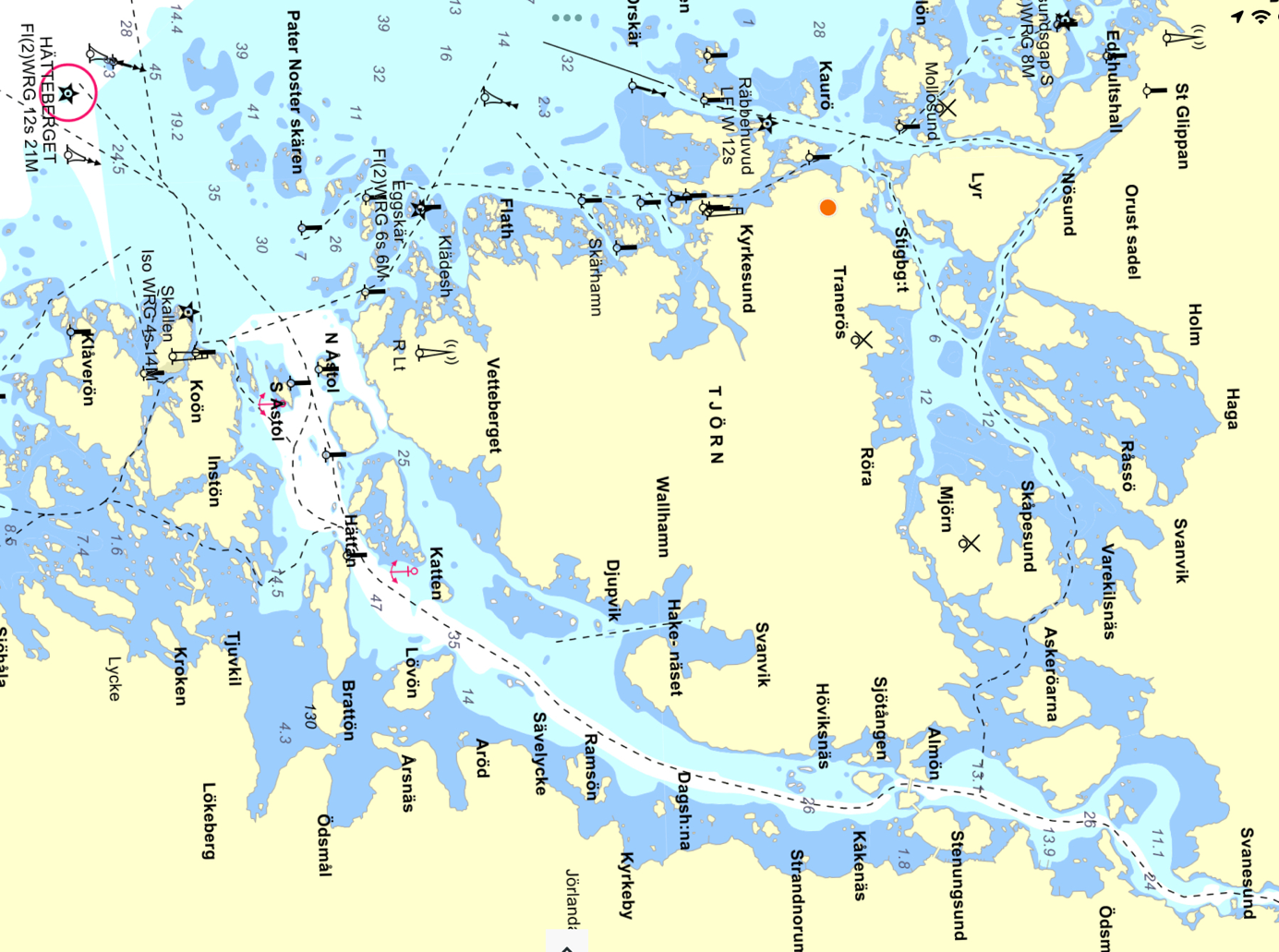 Banbeskrivning Pater Noster Race 2023Startlinjen består av 2 röda flaggbojar på Hamnefjorden norr om Tjörns segelsällskaps klubbhus i Skärhamn.Nordpricken söder om Systers kummelBredbådenRöd prick V om BrattenÄggskärs fyrDynan och PyntenHamneskärGrön boj NO om Skottholmen på S ÅstolSkärelejas kummelGrön Boj NV om BarrlindLilla ÄggelösRöd boj NO Älgö fyrRöd prick NV MittholmarnaGrön prick S om Stss bryggorRöd boj N Galteröns fyrPorsholmen syd StenungsönMållinjen är mellan blå flagga på Stss Maxi77 och blå flaggboj placerad i farleden söder om bron mellan Stenungsund och Stenungsön.Bana 1. Lättvind		Start-2BB-3BB-4SB-10BB-11SB-12BB-13SB-Mål	     22 dmBana 2. V, SV, O, NO medelvind	Start-2BB-5BB-6BB-7BB-8SB-12BB-13SB-Mål	     28 dmBana 3. NV, SO  medelvind		Start-2BB-5BB-6BB-7BB-9SB-12BB-13SB-Mål	     28 dmBana 4. Hårdvind		Start-1BB-3BB-4SB-10BB-11SB-12BB-14BB-15BB-13SB-Mål     28 dm